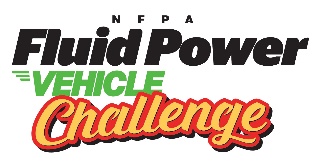 2023 Fluid Power Vehicle Challenge Final Competition AwardsLittleton, COGrand Champion1st Place – Texas A&M2nd Place – Purdue University3rd Place – University of Alabama at BirminghamThe following teams won cash prizes for exemplary performance.2023 Fluid Power Vehicle Challenge Final Competition AwardsAmes, IAGrand Champion1st Place – University of Louisiana at Lafayette2nd Place – South Dakota State University3rd Place – Cleveland State UniversityThe following teams won cash prizes for exemplary performance.Midway Presentation AwardCalifornia Polytechnic State UniversityFinal Presentation AwardTexas A&MBest Use of Pneumatics, Sponsored by NorgrenCalifornia Polytechnic State University	Best Use of Electronics, Sponsored by IFP Motion Solutions Inc.Texas A&M Judges’ Choice - Design Loyola Marymount UniversityJudges’ Choice – SafetyUniversity of Cincinnati	Judges’ Choice – WorkmanshipUniversity of AkronJudges’ Choice – TeamworkUniversity of Alabama at BirminghamJudges’ Choice – Never Say DieUniversity of UtahExemplary Performance: Sprint Race1st: Arizona State University2nd: University of Alabama at Birmingham3rd: Purdue UniversityExemplary Performance: Efficiency Race1st: Texas A&M2nd: Kennesaw State University3rd: Michigan Technological UniversityExemplary Performance: Regen Race1st: Purdue University2nd: Texas A&M 3rd: Loyola Marymount UniversityExemplary Performance: Endurance Race1st: Texas A&M 2nd: Purdue University3rd: University of AkronMidway Presentation Award - TIEIowa State University & University of Louisiana at LafayetteFinal Presentation AwardUniversity of Louisiana at LafayetteBest Use of Pneumatics, Sponsored by NorgrenMurray State University	Best Use of Electronics, Sponsored by IFP Motion Solutions Inc.Purdue University NorthwestJudges’ Choice - Design Northern Illinois UniversityJudges’ Choice – Meritorious Achievement by UnderclassmenMilwaukee School of Engineering	Judges’ Choice – WorkmanshipSouth Dakota State UniversityJudges’ Choice – TeamworkOhio UniversityExemplary Performance: Endurance Race1st: University of Louisiana at Lafayette 2nd: South Dakota State University3rd: Northern Illinois UniversityExemplary Performance: Sprint Race1st: University of Louisiana at Lafayette2nd: Cleveland State University3rd: Milwaukee School of EngineeringExemplary Performance: Efficiency Race1st: Cleveland State University2nd: South Dakota State University3rd: Iowa State UniversityExemplary Performance: Regen Race1st: South Dakota State University2nd: Milwaukee School of Engineering 3rd: University of Louisiana at Lafayette